2023 Paid Summer Teaching Internship atIvy Collegiate Academy in Taichung, Taiwan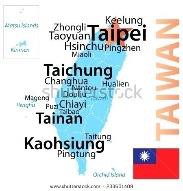 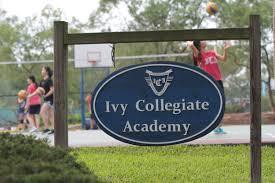 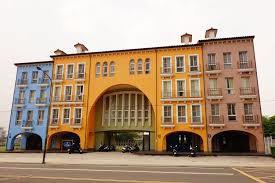 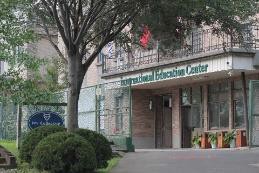 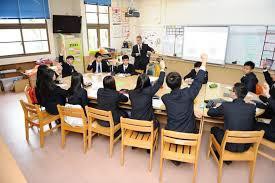 Dates: July 5, 2023 - August 5, 2023 – (orientation & 4 weeks teaching). Recognize due to COVID all aspects of the internship dates and activities remain tentative & will be confirmed by May 15, 2023. Documentation of full COVID vaccination is required by May 15, 2023.Program Description:During this fun and interactive “Summer Study School” program ISU teaching interns will assist with the activities, classes, field trips, & residential life at Ivy Collegiate Academy working with students grades 5-12.Participants should like working with children inside and outside of the classroom, possess a willingness to be part of an interactive school culture, and contribute to an environment that respects multiple cultures.ISU teaching interns will be working with experienced teachers at Ivy Collegiate Academy’s “Summer Study School” program and residing in faculty & student housing.Ivy Collegiate Academy is a residential Middle School & High School located in Taichung, Taiwan.Participants will be paid $1,000 for the summer of work. Note: round-trip airfare, school-related field trips, accommodations, and food will be provided by the school.Eligibility:Juniors, seniors, and graduate students in all majors. Cumulative GPA of 2.75 or higher.Preference will be given to teacher education students. Other students who have a strong interest in teaching will also be considered.Good academic and disciplinary standing.Participants are selected through a competitive application & interview process.Resume & Study Abroad Application requiredDocumentation of Passport or submitted Passport application required by February 15, 2023.Cost & Application Process:$300 study abroad application fee & $33.41 travel insurance (due once accepted & committed).Valid Passport & Personal spending money required (suggested amount at least $500-$700)Application Deadline: February 1, 2023 – Applicants will be notified by February 28, 2023 (competitive interviews).Application link. https://studyabroadapp.illinoisstate.edu/index.cfm?FuseAction=Programs.ViewProgramAngular&id=23166Required components: ISU study abroad application, electronic faculty recommendation, resume, and interviews.Once accepted there is a required online orientation for all ISU Study Abroad experiences.Students are required to register for a 2-credit study abroad course (pay for 1 credit) & Scholarships are available.Additional Information:School Website: https://ica.ivyjhs.tc.edu.tw/Contact Dr. Monica Noraian, Acting Director, Cecilia J. Lauby Teacher Education Center, mcnora2@ilstu.edu for program-related questions or Carla Shanley, cmshanl@ilstu.edu for study abroad or application questions.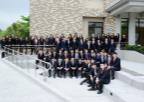 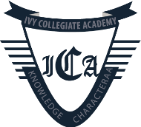 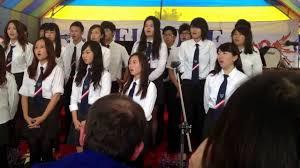 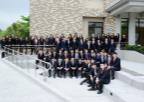 